РОССИЙСКАЯ ФЕДЕРАЦИЯСвердловская областьДУМА  ПЫШМИНСКОГО  ГОРОДСКОГО  ОКРУГА(6 созыв, 27  заседание)Р Е Ш Е Н И Еот 27 ноября 2019г.   № 167                                пгт. ПышмаО размерах платы населения Пышминского городского округа за жилищные услуги на 2020 годВ соответствии с Жилищным кодексом РФ, Федеральным законом РФ от 26.12.2005 № 184-ФЗ «О внесении изменений в Федеральный Закон «Об основах регулирования тарифов организаций коммунального комплекса» и некоторые законодательные акты Российской Федерации», Федеральным законом от 27.07.2010 № 237-ФЗ «О внесении изменений в Жилищный кодекс Российской Федерации и отдельные законодательные акты Российской Федерации», постановлением Правительства РФ от 13.08.2006  № 491 «Об утверждении правил содержания общего имущества в многоквартирном доме и правил изменения размера платы граждан за содержание и ремонт жилого помещения в случае оказания услуг и выполнения работ по управлению, содержанию и ремонту общего имущества в многоквартирном доме ненадлежащего качества и (или) с перерывами, превышающими установленную продолжительность»,  Дума Пышминского городского округа РЕШИЛА:1. Установить ставки платы:1.1. за пользование жилым помещением (платы за наем) по договорам социального найма и договорам найма жилых помещений муниципального специализированного жилищного фонда (Приложение №1);1.2. за содержание и текущий ремонт жилого помещения для нанимателей жилых помещений муниципального жилищного фонда и собственников жилых помещений, которые не приняли решение о выборе способа управления многоквартирным домом, или если принятое решение о выборе способа управления этим домом не было реализовано (Приложение №2);1.3. за вывоз жидких бытовых отходов (Приложение №3).2. Организациям, осуществляющим начисление платежей за жилое помещение:2.1. производить расчеты с гражданами в соответствии с действующим законодательством, постановлениями  Региональной энергетической комиссии Свердловской области, решениями Думы Пышминского городского округа, устанавливающими размеры платы за жилищно-коммунальные услуги для населения, или решениями собраний собственников многоквартирных домов, в соответствии с проведенными открытыми конкурсами на управление многоквартирными домами;2.2.  производить начисление платы по обслуживанию контейнерных площадок с даты ввода в эксплуатацию контейнерных площадок, при наличии актов ввода в эксплуатацию.3.  Настоящее Решение вступает в силу с 01.01.2020 года.4.  Настоящее Решение опубликовать в газете "Пышминские вести". 5. Контроль исполнения настоящего Решения возложить на комиссию по
экономической политике, бюджету, финансам, налогам Думы Пышминского городского округа.Приложение № 1 к решению Думы Пышминского городского округаот 27.11.2019 № 167Ставка платы за пользование жилым помещением (платы за наем) по договорам социального найма и договорам найма жилых помещений муниципального специализированного жилищного фондаПриложение № 2 к решению Думы Пышминского городского округаот 27.11.2019 № 167Ставкиплаты за содержание и текущий ремонт жилого помещения для нанимателей жилых помещений муниципального жилищного фонда и собственников жилых помещений, которые не приняли решение о выборе способа управления многоквартирным домом, или если принятое решение о выборе способа управления этим домом не было реализованоПриложение № 3 к решению Думы Пышминского городского округаот 27.11.2019 № 167Ставки платы за вывоз жидких бытовых отходовВид услугиЕд. изм.Размер платы,  руб. в месяц с 01.01.2020 г. по 31.12.2020 г.Пользование жилым помещением (плата за наем)м.кв.9,82№ п/пСтавка платы по услуге Содержание и ремонт жилья в зависимости от комплекса оказываемых услуг на 1 кв. метр занимаемой площади Ед. изм.Размер платы,  руб. в месяцс 01.01.2020 по 31.12.20201Многоквартирные благоустроенные дома (выше 1 этажа с набором услуг: техобслуживание и текущий ремонт конструктивных элементов зданий, систем холодного, горячего водоснабжения, канализации, центрального отопления, электроснабжения, обслуживание общедомовых приборов учета холодного водоснабжения, горячего водоснабжения, тепла, электроэнергии, расходы на теплоноситель, утилизацию ртутьсодержащих отходов, обслуживание внутридомового газового оборудования, вентиляционных каналов и дымоходов,   благоустройство придомовой территории и обеспечение санитарного состояния жилых зданий (сезонная уборка придомовой территории, в том числе механизированная уборка придомовой территории (проездов) от снега, окашивание придомовой территории), уборка мест общего пользования, управление, расчетно-кассовое обслуживание, обслуживание придомовой территории)м.кв.22,332Многоквартирные благоустроенные дома (выше 1 этажа с набором услуг: техобслуживание и текущий ремонт конструктивных элементов зданий, систем холодного, горячего водоснабжения, канализации, центрального отопления, электроснабжения, обслуживание общедомовых приборов учета холодного водоснабжения, горячего водоснабжения, тепла, электроэнергии, расходы на теплоноситель, утилизацию ртутьсодержащих отходов, обслуживание вентиляционных каналов и дымоходов,   благоустройство придомовой территории и обеспечение санитарного состояния жилых зданий (сезонная уборка придомовой территории, в том числе механизированная уборка придомовой территории (проездов) от снега, окашивание придомовой территории), уборка мест общего пользования, управление, расчетно-кассовое обслуживание)м.кв.18,383Многоквартирные благоустроенные дома (выше 1 этажа с набором услуг: техобслуживание и текущий ремонт конструктивных элементов зданий, систем холодного водоснабжения, канализации, центрального отопления, электроснабжения, обслуживание общедомовых приборов учета холодного водоснабжения, тепла, электроэнергии, расходы на теплоноситель, утилизацию ртутьсодержащих отходов, обслуживание внутридомового газового оборудования, обслуживание вентиляционных каналов и дымоходов,   благоустройство придомовой территории и обеспечение санитарного состояния жилых зданий (сезонная уборка придомовой территории, в том числе механизированная уборка придомовой территории (проездов) от снега, окашивание придомовой территории), уборка мест общего пользования, управление, расчетно-кассовое обслуживание)м.кв.21,064Многоквартирные благоустроенные дома (выше 1 этажа с набором услуг: техобслуживание и текущий ремонт конструктивных элементов зданий, систем холодного водоснабжения, канализации, центрального отопления, электроснабжения, обслуживание общедомовых приборов учета холодного водоснабжения, тепла, электроэнергии, расходы на теплоноситель, утилизацию ртутьсодержащих отходов, обслуживание внутридомового газового оборудования, вентиляционных каналов и дымоходов, благоустройство придомовой территории и обеспечение санитарного состояния жилых зданий (сезонная уборка придомовой территории, в том числе механизированная уборка придомовой территории (проездов) от снега, окашивание придомовой территории), уборка мест общего пользования, управление, расчетно-кассовое обслуживание, обслуживание придомовой территории)м.кв.17,745Многоквартирные благоустроенные дома (выше 1 этажа с набором услуг: техобслуживание и текущий ремонт конструктивных элементов зданий, систем холодного водоснабжения, канализации, центрального отопления, электроснабжения, обслуживание общедомовых приборов учета холодного водоснабжения, тепла, электроэнергии, расходы на теплоноситель, утилизацию ртутьсодержащих отходов, обслуживание вентиляционных каналов и дымоходов,   благоустройство придомовой территории и обеспечение санитарного состояния жилых зданий (сезонная уборка придомовой территории, в том числе механизированная уборка придомовой территории (проездов) от снега, окашивание придомовой территории), уборка мест общего пользования, управление, расчетно-кассовое обслуживание)м.кв.17,116Многоквартирные благоустроенные дома (выше 1 этажа с набором услуг: техобслуживание и текущий ремонт конструктивных элементов зданий, систем холодного водоснабжения, канализации, центрального отопления, электроснабжения, обслуживание общедомовых приборов учета холодного водоснабжения, тепла, электроэнергии, утилизацию ртутьсодержащих отходов, обслуживание вентиляционных каналов и дымоходов,   благоустройство придомовой территории и обеспечение санитарного состояния жилых зданий (сезонная уборка придомовой территории, в том числе механизированная уборка придомовой территории (проездов) от снега, окашивание придомовой территории), уборка мест общего пользования, управление, расчетно-кассовое обслуживание)м.кв.16,997Многоквартирные благоустроенные дома (выше 1 этажа с набором услуг: техобслуживание и текущий ремонт конструктивных элементов зданий, систем холодного  водоснабжения, канализации, центрального отопления, электроснабжения, обслуживание общедомовых приборов учета тепла, электроэнергии, расходы на теплоноситель, утилизацию ртутьсодержащих отходов, обслуживание вентиляционных каналов и дымоходов,   благоустройство придомовой территории и обеспечение санитарного состояния жилых зданий (сезонная уборка придомовой территории, в том числе механизированная уборка придомовой территории (проездов) от снега, окашивание придомовой территории), уборка мест общего пользования, управление, расчетно-кассовое обслуживание)м.кв.17,018Многоквартирные благоустроенные дома (выше 1 этажа с набором услуг: техобслуживание и текущий ремонт конструктивных элементов зданий, систем холодного  водоснабжения, канализации, центрального отопления, электроснабжения, обслуживание общедомовых приборов учета тепла, электроэнергии, расходы на утилизацию ртутьсодержащих отходов, обслуживание вентиляционных каналов и дымоходов,   благоустройство придомовой территории и обеспечение санитарного состояния жилых зданий (сезонная уборка придомовой территории, в том числе механизированная уборка придомовой территории (проездов) от снега, окашивание придомовой территории), уборка мест общего пользования, управление, расчетно-кассовое обслуживание)м.кв.16,899Многоквартирные благоустроенные дома (выше 1 этажа с набором услуг: техобслуживание и текущий ремонт конструктивных элементов зданий, систем холодного  водоснабжения, канализации, центрального отопления, электроснабжения, обслуживание общедомовых приборов учета холодного водоснабжения, электроэнергии,  расходы на теплоноситель, утилизацию ртутьсодержащих отходов, обслуживание вентиляционных каналов и дымоходов,   благоустройство придомовой территории и обеспечение санитарного состояния жилых зданий (сезонная уборка придомовой территории, в том числе механизированная уборка придомовой территории (проездов) от снега, окашивание придомовой территории), уборка мест общего пользования, управление, расчетно-кассовое обслуживание).м.кв.16,4610Многоквартирные благоустроенные дома (выше 1 этажа с набором услуг: техобслуживание и текущий ремонт конструктивных элементов зданий, систем холодного  водоснабжения, канализации, центрального отопления, электроснабжения, обслуживание общедомовых приборов учета электроэнергии, расходы на теплоноситель, утилизацию ртутьсодержащих отходов, обслуживание вентиляционных каналов и дымоходов,   благоустройство придомовой территории и обеспечение санитарного состояния жилых зданий (сезонная уборка придомовой территории, в том числе механизированная уборка придомовой территории (проездов) от снега, окашивание придомовой территории), уборка мест общего пользования, управление, расчетно-кассовое обслуживание)м.кв.16,3711Многоквартирные благоустроенные дома (выше 1 этажа с набором услуг: техобслуживание и текущий ремонт конструктивных элементов зданий, систем холодного  водоснабжения, канализации, центрального отопления, электроснабжения, обслуживание общедомовых приборов учета электроэнергии,  расходы на утилизацию ртутьсодержащих отходов, обслуживание вентиляционных каналов и дымоходов,   благоустройство придомовой территории и обеспечение санитарного состояния жилых зданий (сезонная уборка придомовой территории, в том числе механизированная уборка придомовой территории (проездов) от снега, окашивание придомовой территории), уборка мест общего пользования, управление, расчетно-кассовое обслуживание)м.кв.16,2512Многоквартирные благоустроенные дома (выше 1 этажа с набором услуг: техобслуживание и текущий ремонт конструктивных элементов зданий, систем холодного  водоснабжения, канализации, электроснабжения, обслуживание общедомовых приборов учета холодного водоснабжения, электроэнергии,  расходы на утилизацию ртутьсодержащих отходов, обслуживание вентиляционных каналов и дымоходов,   благоустройство придомовой территории и обеспечение санитарного состояния жилых зданий (сезонная уборка придомовой территории, в том числе механизированная уборка придомовой территории (проездов) от снега, окашивание придомовой территории), уборка мест общего пользования, управление, расчетно-кассовое обслуживание)м.кв.15,3513Многоквартирные благоустроенные дома (выше 1 этажа с набором услуг: техобслуживание и текущий ремонт конструктивных элементов зданий, систем холодного  водоснабжения, канализации, электроснабжения, обслуживание общедомовых приборов учета электроэнергии,  расходы на утилизацию ртутьсодержащих отходов, обслуживание вентиляционных каналов и дымоходов,   благоустройство придомовой территории и обеспечение санитарного состояния жилых зданий (сезонная уборка придомовой территории, в том числе механизированная уборка придомовой территории (проездов) от снега, окашивание придомовой территории), уборка мест общего пользования, управление, расчетно-кассовое обслуживание)м.кв.15,2614Многоквартирные благоустроенные дома (выше 1 этажа с набором услуг: техобслуживание и текущий ремонт конструктивных элементов зданий, систем холодного  водоснабжения, центрального отопления, электроснабжения, обслуживание общедомовых приборов учета холодного водоснабжения, электроэнергии, расходы на теплоноситель, утилизацию ртутьсодержащих отходов, обслуживание вентиляционных каналов и дымоходов,   благоустройство придомовой территории и обеспечение санитарного состояния жилых зданий (сезонная уборка придомовой территории, в том числе механизированная уборка придомовой территории (проездов) от снега, окашивание придомовой территории), уборка мест общего пользования, управление, расчетно-кассовое обслуживание)м.кв.15,5615Многоквартирные благоустроенные дома (1-этажные с набором услуг: техобслуживание и текущий ремонт конструктивных элементов зданий, систем холодного водоснабжения, канализации, центрального отопления, электроснабжения, расходы на  утилизацию ртутьсодержащих отходов, управление, расчетно-кассовое обслуживание)м.кв.13,1916Многоквартирные благоустроенные дома (1-этажные с набором услуг: техобслуживание и текущий ремонт конструктивных элементов зданий, систем холодного водоснабжения, центрального отопления, электроснабжения, расходы на теплоноситель, утилизацию ртутьсодержащих отходов, управление, расчетно-кассовое обслуживание)м.кв.12,4117Многоквартирные благоустроенные дома (1-этажные с набором услуг: техобслуживание и текущий ремонт конструктивных элементов зданий, систем холодного водоснабжения, центрального отопления, электроснабжения, расходы на  утилизацию ртутьсодержащих отходов, управление, расчетно-кассовое обслуживание)м.кв.12,2918Многоквартирные благоустроенные дома (1-этажные с набором услуг: техобслуживание и текущий ремонт конструктивных элементов зданий, систем холодного водоснабжения, канализации, электроснабжения, расходы на  утилизацию ртутьсодержащих отходов, управление, расчетно-кассовое обслуживание)м.кв.12,2019Многоквартирные благоустроенные дома (1-этажные с набором услуг: техобслуживание и текущий ремонт конструктивных элементов зданий, систем холодного водоснабжения, электроснабжения, расходы на  утилизацию ртутьсодержащих отходов, управление, расчетно-кассовое обслуживание)м.кв.11,3020Многоэтажные неблагоустроенные дома (с набором услуг: техобслуживание и текущий ремонт конструктивных элементов зданий, систем электроснабжения, расходы на утилизацию ртутьсодержащих отходов, управление, расчетно-кассовое обслуживание)м.кв.10,6321Одноэтажные неблагоустроенные дома (с набором услуг: техобслуживание и текущий ремонт конструктивных элементов зданий, систем электроснабжения, обслуживание общедомовых приборов учета электроэнергии, расходы на утилизацию ртутьсодержащих отходов, управление, расчетно-кассовое обслуживание)м.кв.10,4422Расходы  на устройство площадок под контейнеры для ТКОм.кв.1,5223Расходы  на обслуживание площадок под контейнеры для ТКОм.кв.0,15№ п/пВид услугиЕд. изм.Размер платы,  руб. в месяц№ п/пВид услугиЕд. изм.с 01.01.2020 - 31.12.2020 г.1.МУП  ПГО «Водоканалсервис» (для потребителей, проживающих в домах индивидуальной жилой застройки)м398,842.МУП  ЖКХ «Черемышское»м394,89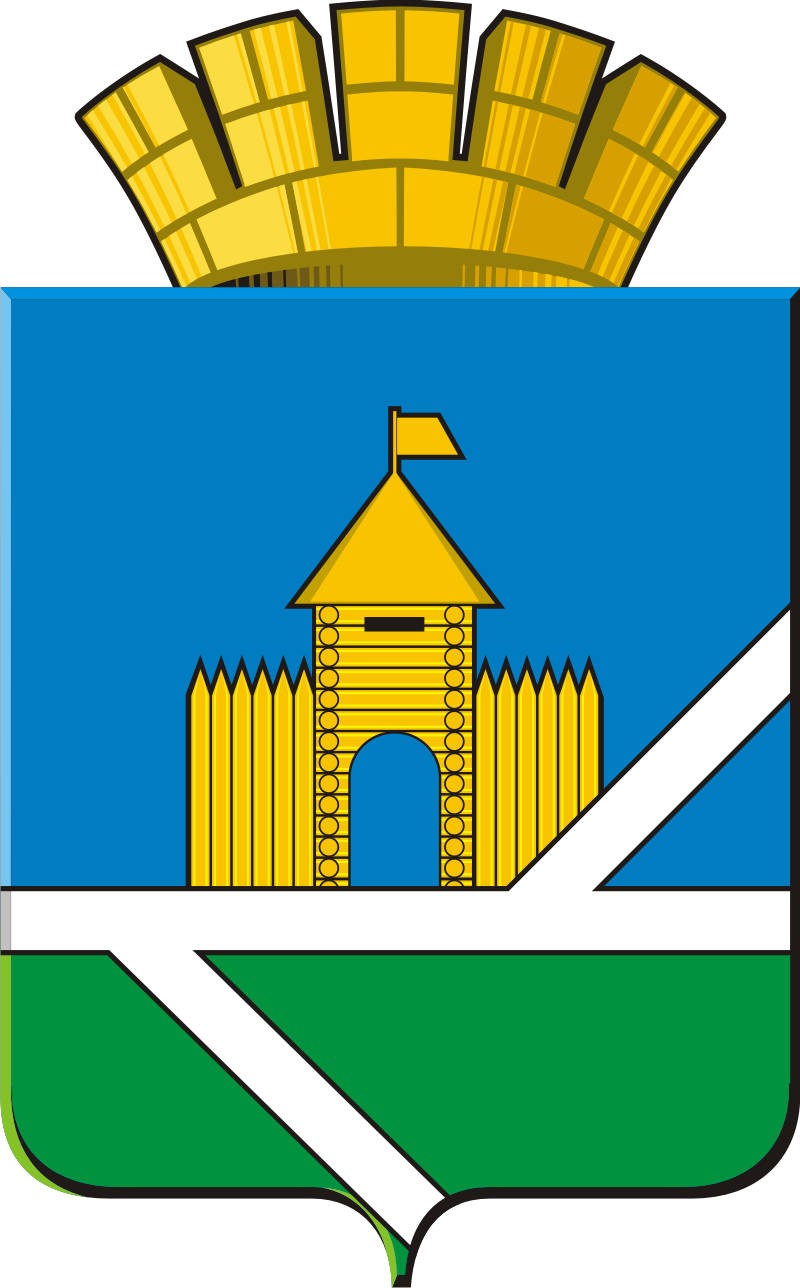 